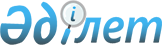 О внесении изменения в постановление Правительства Республики Казахстан от 1 октября 1998 года N 983
					
			Утративший силу
			
			
		
					Постановление Правительства Республики Казахстан от 8 июля 2002 года N 732. Утратило силу - постановлением Правительства РК от 25 февраля 2003 г. N 202

     Правительство Республики Казахстан постановляет: 

     1. Внести в постановление Правительства Республики Казахстан от 1 октября 1998 года N 983  P980983_   "О создании Совета по экономической политике" следующее изменение: 

     в пункте 1 состав Совета по экономической политике изложить в новой редакции: 

"Павлов                    -  Заместитель Премьер-Министра Республики 

Александр Сергеевич           Казахстан - Министр финансов Республики 

                              Казахстан, руководитель 

 

          Члены Совета: 

Масимов                    -  Заместитель Премьер-Министра  

Карим Кажимканович            Республики Казахстан 

Есимов Ахметжан Смагулович -  Заместитель Премьер-Министра 

                              Республики Казахстан - Министр 

                              сельского хозяйства Республики 

                              Казахстан     

Марченко                   -  Председатель Национального Банка 

Григорий Александрович        Республики Казахстан (по согласованию) 

Есенбаев                   -  Министр экономики и торговли       

Мажит Тулеубекович            Республики Казахстан     

Какимжанов                 -  Министр государственных доходов 

Зейнулла Халидоллович         Республики Казахстан 

Карагусова                 -  Министр труда и социальной защиты 

Гульжана Джанпеисовна         населения Республики Казахстан 

Бейсембетов                -  Председатель Агентства по  

Искандер Калыбекович          стратегическому планированию 

                              Республики Казахстан (по 

                              согласованию)     

Утембаев                   -  Заместитель Руководителя  

Ержан Абулхаирович            Администрации Президента Республики 

                              Казахстан (по согласованию) 

Досаев                     -  Председатель Агентства Республики 

Ерболат Аскарбекович          Казахстан по регулированию 

                              естественных монополий, защите 

                              конкуренции и поддержке малого 

                              бизнеса     

Келимбетов                 -  первый вице-Министр финансов 

Кайрат Нематович              Республики Казахстан 

Смаилов Алихан Асханович   -  Председатель Агентства Республики 

                              Казахстан по статистике". 

     2. Настоящее постановление вступает в силу со дня подписания. 

     Премьер-Министр 

  Республики Казахстан 
					© 2012. РГП на ПХВ «Институт законодательства и правовой информации Республики Казахстан» Министерства юстиции Республики Казахстан
				